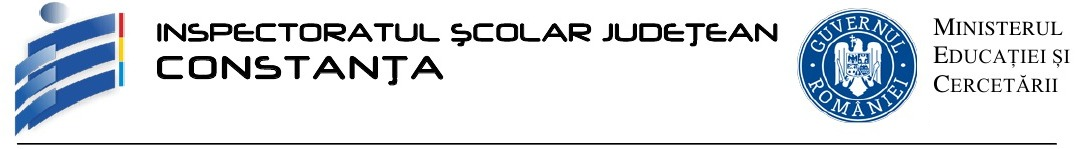 ÎN ATENȚIA CANDIDAȚILORCandidații vor avea acces în centrul de examen miercuri,  29 iulie 2020, în intervalul orar 7.15 - 8.15. În contextul situației epidemiologice actuale și al măsurilor obligatorii de prevenire și combatere a îmbolnăvirilor ce SARS Cov2 se va asigura un flux de intrare de 20-25 candidați/10 minute.Intrarea în centrul de concurs se face pe baza unui act de identitate (buletin, carte/adeverință de identitate/pașaport).Candidații predau pe bază de proces verbal toate obiectele personale la sala de bagaje. După predarea obiectelor personale, candidații se îndreaptă către sala de concurs în care sunt repartizați.Nu este permis accesul în sala de concurs cu genţi, poşete, ziare, reviste, cărţi, caiete, mijloace electronice de calcul, telefoane mobile sau orice alte mijloace care intermediază/facilitează comunicarea la distanţă, precum şi alte obiecte/materiale a căror utilizare afectează desfăşurarea examenului în condiţii de legalitate, echitate şi obiectivitate. Excepție: dicționar pentru disciplinele limba latină și limba greacă veche și plan de conturi pentru disciplina economic, administrativ, poștă.Candidaţii care introduc în sala de examen materiale nepermise, din categoria acelora menţionate mai sus sau compatibile cu acelea, chiar dacă nu le utilizează în momentul în care sunt depistaţi, sunt eliminaţi din examen pentru tentativă de fraudă, prin decizie motivată a preşedintelui comisiei din centrul de concurs, situaţie în care asistenţii supraveghetori sau membrii comisiei din centrul de concurs încheie un proces-verbal. Candidații eliminați din concurs pentru fraudă sau tentativă de fraudă nu sunt repartizați pe posturi didactice/catedre în anul școlar 2020-2021.Candidații care în timpul desfășurării probei scrise sunt surprinși copiind, având asupra lor telefoane mobile sau alte mijloace de calcul sau de comunicare la distanță ori transmițând soluții cu privire la subiecte, sunt eliminați din concurs, încheindu-se un proces verbal în acest sens, de către profesorii asistenți sau de către membri ai comisiei din centrul de concurs. Candidații eliminați din concurs pentru fraudă sau tentativă de fraudă nu sunt repartizați pe posturi didactice/catedre în anul școlar 2020-2021.Accesul în sala de concurs este permis până la ora 8.15. În intervalul orar 8.15 -9.00 se va realiza instructajul candidaților. Candidații care nu sunt în sală la deschiderea plicului cu subiecte pierd dreptul de a mai susține proba scrisă.Proba scrisă începe la ora 9.00 și durează 4 ore. Din momentul deschiderii plicului cu subiecte, niciun candidat nu mai poate intra sau părăsi sala de concurs decât dacă predă lucrarea, subiectul primit și ciornele și semnează borderoul de predare.Pentru redactarea lucrărilor se folosește cerneală sau pix de culoare albastră, desenele/graficele se pot executa și cu creionul negru. Este interzisă utilizarea instrumentelor de scris (stilou, pix) a căror cerneală se poate șterge.Pe foaia tipizată, candidații completează, cu MAJUSCULE, denumirea disciplinei de concurs, copiind formularea din subiectul primit.Înscrierea numelui candidaților sau a altor nume proprii (de exemplu denumiri de  unități de învățământ) care nu au legătură cu cerințele subiectului în afara spațiului care se sigilează, precum și orice alte semne distinctive pe foile tipizate, destinate lucrărilor scrise, determină anularea lucrărilor scrise. Candidații care doresc să corecteze o greșeală taie fiecare rând din pasajul greșit cu o linie orizontală, iar schemele/desenele cu o linie oblică.Candidații care din motive de sănătate sunt obligați să părăsească sala de concurs pot solicita anularea lucrării. În această situație se încheie un proces verbal semnat de responsabilul de sală și profesorii asistenți.Candidații care renunță din proprie inițiativă la concurs pot solicita anularea lucrării, pe baza unei declarații și pot părăsi sala după cel puțin două ore de la deschiderea plicului cu subiecte.După încheierea lucrării, candidații numerotează toate foile scrise, inclusiv prima, numai cu cifre arabe, în colțul din dreapta jos, în spațiul dedicat.Nerespectarea prevederilor privind scrierea disciplinei de concurs pe foaia tipizată și numerotarea paginilor scrise, redactarea lucrării cu cerneală/pix de altă culoare decât albastru, înscrierea pe lucrare a unor nume proprii fără legătură cu subiectul și existența oricăror semne distinctive atrag anularea lucrării în centrul de concurs și netrimiterea acesteia la centrul de evaluare.Candidații nu au dreptul de a părăsi sălile de concurs având asupra lor subiecte de concurs, foi tipizate, coduri de bare sau ciorne.Rezultatele se afișează marți, 4 august 2020, la Inspectoratul Școlar Județean Constanța și la centrul de concurs.Contestațiile se depun la sediul Inspectoratului Școlar Județean Constanța marți, 4 august 2020, în intervalul orar 9.00- 21.00 și miercuri, 5 august 2020, în intervalul orar 9.00-12.00. Contestaţiile pot fi transmise şi prin poştă electronică până la ora 12.00, în data de 5 august 2020, pe adresa de email mruisjct@gmail.com , situaţie în care candidatul anexează la contestaţia transmisă şi cartea/buletinul/adeverinţa de identitate. Numărul de înregistrare se comunică candidatului prin poştă electronică şi prin afişare pe site-ul inspectoratului şcolar.Rezultatele finale se afișează marți, 11 august 2020, la Inspectoratul Școlar Județean Constanța și la centrul de concurs.